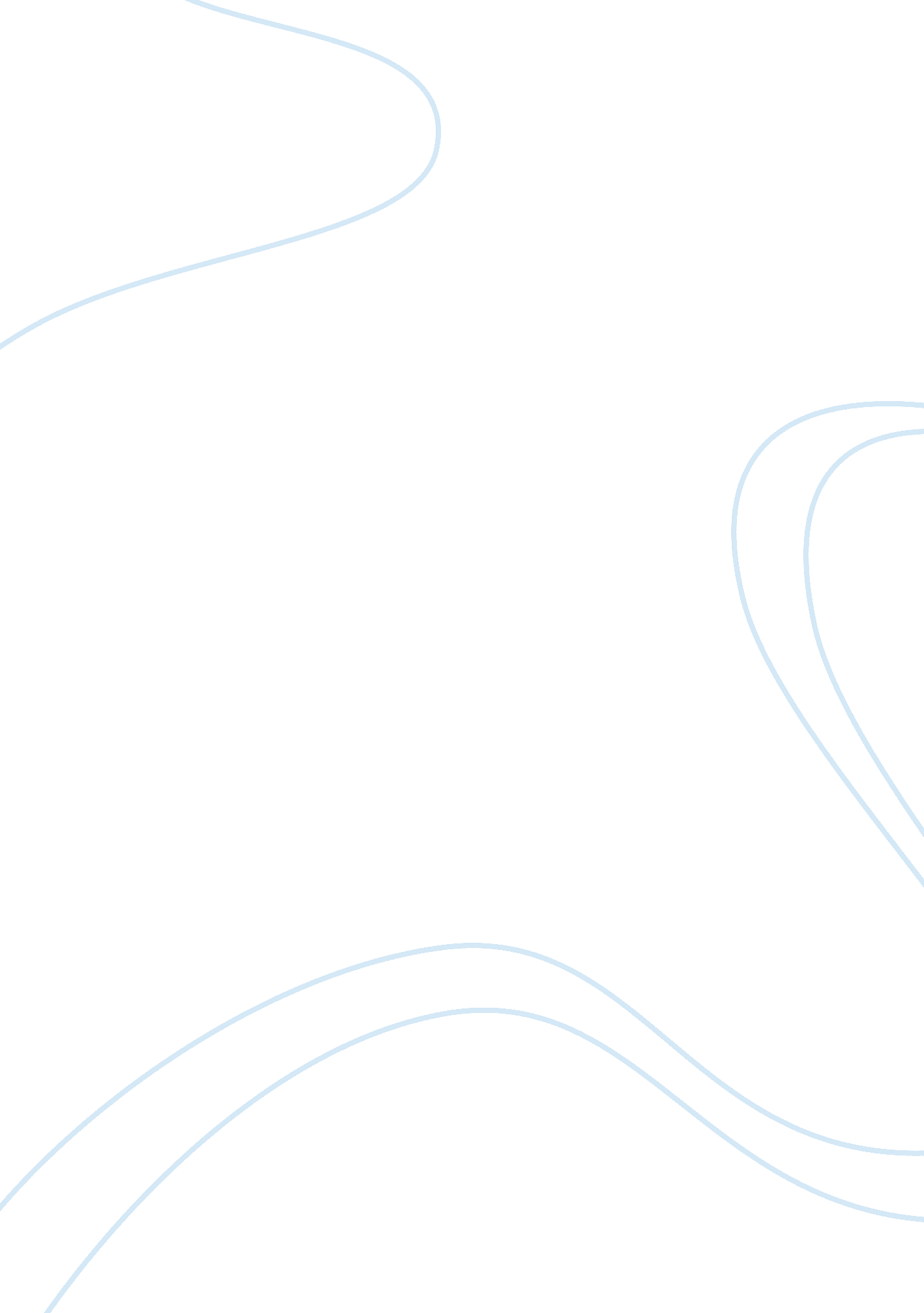 Many ultra orthodox jews sociology essay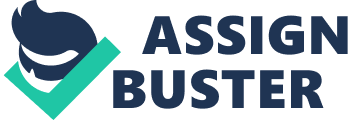 Contents Domestic activities fall into four classs Despite Israel being a extremely urbanised western state, its poorness degrees are still temperately high in comparing with other developed states. The study published by the National Insurance Institute ( NII ) directs that poorness degrees remained comparatively stable in 2009-2010. Approximately 20. 5 % of Israeli households lived below the poorness line in 2008, a little rush from the old twelvemonth ‘ s 20 % . Furthermore, 24. 7 % of Israel ‘ s occupants and 35. 9 % of its kids lived in destitute conditions. Datas for the 2009 – 2010 NII study indicates that 420, 000 destitute households resided in Israel ( 1. 5 million people ) including some 805, 000 childs. Poverty indexs for households with a individual wage-earner have risen from 22. 6 % during the last NII study to 23. 9 % in the present 1. Harmonizing to a March 2011 study by Adalah done half of all Arab households in Israel lived in lack. Furthermore, of the 40 towns in Israel with the highest unemployment rates, 36 were Arab. The entire employment grade for Arabs is 68 % of the employment rate for Jews. Druze and Christian Arabs have a greater employment rate than Muslims. Poverty is besides high among Israel ‘ s Haredi population, which is distant from the remainder of Israeli society. Israeli newspaper Haaretz ‘ s staff comment: “ The study besides revealed another rough world: More and more Israelis are working, and remaining hapless irrespective. ” Standard of Living in Numbers Israel was ranked 47 out of 194 states in the Annual Standard of Living Index distributed by the International Living Magazine in 2010. This index is produced by a attending of “ nine classs: cost of life, economic system, civilization and leisure, environment, freedom, wellness, substructure, safety and hazard and clime and besides its editors positions ” Each of these is recorded on a graduated table of 0 to100, with 100 taging the topmost criterion. Israel ‘ s lower tonss were for substructure ( 36 ) cost of life ( 39 ) , economic system ( 61 ) , environment ( 68 ) and safety ( 71 ) . Its higher tonss were for freedom ( 92 ) , wellness ( 85 ) , clime ( 84 ) , civilization and leisure ( 83 ) . Israel was ranked fifteenth beyond 194 states in the Human Development Index ( HDI ) in 2010 ranking. Housing Since its constitution, the State of Israel has declared that equal lodging for all occupants is a affair of the highest importance. Massive budgets have been capitalized in work outing lodging jobs and building is one of the state ‘ s most of import industries. Residential building histories for a big portion of the economic system in footings of both investing and merchandise. About half of the position ‘ s development budget is reserved for lodging. In 2009 residential building investing expended 6. 2 per centum of the GNP. hypertext transfer protocol: //www. constructiondigital. com/under_construction/Israel % 20housing % 202 % 20. jpg New lodging development, Jerusalem Most Israelis reside in flats. Harmonizing to Israeli Central Bureau of Statistics, 33 % unrecorded in three-room flats, 28 % in four-room flats, and 13 % in five-room flats. CBS statistics besides showed that 5 % unrecorded in one-room flats, while merely 0. 6 % of Israelis live in a properties with eight suites or more. In 2010, it was reported that about 3, 000 Israelis are found to be homeless. Harmonizing to the Social Affairs Ministry 70 % of stateless people are childless Soviet immigrants and alkies while the staying 30 % are either homeless due to their fiscal state of affairs or were mentally unable to populate in a place due to annoyance with being surrounded by walls and ceilings. The study besides found that every twelvemonth 2, 000 households are evicted from their flats following their inability to refund loan payments. Life style Harmonizing to the CBS, 71 % of Israelis have a computing machine at place and 91 % use the Internet. Statisticss besides show that that an mean Israeli household has 2. 1 cell phones in place. Some 86. 2 % of working Israelis are paid employees, 12. 7 % are independent, and 1. 1 % is defined as others. Some 8. 5 % of Israeli adolescents between the ages of 15 and 18 are working. The mean Israeli adult male works 45. 2 hours a hebdomad, while the mean lady works 35. 5 hours. A big figure of Israelis besides ain private autos, though most Israelis still depend on the state ‘ s extended public transit web. There are about 316 cars for every 1, 000 people in Israel. Israel enjoys a thriving Film Industry. Israeli Television, Internet services, and Israeli Radio deliver amusement, intelligence, and instruction. Israelis appreciate their leisure and pass the weekends and vacations taking pleasance in clip consumed with household and friends in stores, coffeehouse, eating houses, beaches and Parkss around the state. The life style in Israel is really much “ Mediterranean ” with bars, coffeehouse and eating houses unfastened until late into the night-time epitomized by sprawling crowds and out-of-door seating on pavements and patios. Bing a household minded people Israelis frequently bring their kids to eat out in eating houses ( most eating houses merrily lodge immature diners ) . For relaxation, Israelis love the beach, and thanks to the mild weather the seaboard can be enjoyed about all twelvemonth unit of ammunition. Everything from swimming, surfing, lounging, eating or playing “ matkot ” ( a game of hitting a ball back and Forth utilizing paddles ) can be found on Israel ‘ s coasts around the state. Most beaches in Israel are unfastened and are served by a assortment of bars, eating houses and hotels. Israelis are fervent athleticss fans and are particularly ardent about their local association football and hoops squads whose games are to a great extent attended. When loosen uping indoors Israelis like watching local film and cosmopolitan movies with captions. At place, overseas telegram or satellite Television is available with channels from around the universe numbering wage per position film channels and athleticss channels. Broadband Internet entree is widely gettable and many coffeehouse offer wireless Internet entree. Given the state ‘ s ability in the ICT industry Israeli society is one of the most infiltrated by cell phones and a assortment of other electronic appliances. The Judaic vacations provide a dais for some traditional Israeli celebrations, including out-of-door barbequing or “ mangal ” on Israeli Independence Day eating and kiping in huts on the Sukkot vacation and basking traditional nutrients from the Jewish diaspora ‘ s broad culinary art, covering everything from the spongy Ethiopian “ injera ” staff of life to Moroccan “ sfenj ” to Eastern-European “ kreplach, ” dumplings akin to those found farther east. During the Islamic month of Ramadan the Iftar eventide repast interrupting the fast and the sweet nutrients on Id-ul-Fitr including k’ak al-tamar, a sweet meat served with java, adds to the state ‘ s delightful offering. Traditional Armenian Christmas nutrients though meatless, include a broad assortment of dehydrated and fresh fruits, cheeses, oil cured olives, nuts and seeds. There are besides many fish whole grain and vegetable dishes, helped with staff of lifes like cheoreg or peda and topped off with delicate Paklavas, Boeregs and Kurabia, every bit good as a particular Christmas porridge well-known as Anushabour. It ‘ s ne’er a vacation without nutrient in Israel and the Israeli culinary art is particularly rich due to the many cultural AIDSs that make up the Israeli mosaic. Shoping Israelis love to shop and as seasoned tourers around the universe they have settled a sophisticated and know aparting gustatory sensation for everything from apparels and nutrient to household goods and technological appliances. Most international trade name labels can be found here every bit good as some singular local trade names. For those desiring to purchase fresh nutrient while basking a good dosage of Israeli civilization and spirit, the best whereabouts are local unfastened markets known as “ shouks ” found in most metropoliss throughout the state. And to purchasing one of the many artistic handmade frocks or pieces of artistic decorations that are vacant a visit to the many alfresco promenades is an event in itself. But largely Israelis will be found shopping in promenades. In fact most metropoliss boast more than one elephantine shopping promenade. A good scope of high quality local manner labels every bit good as the well-known international names are set up here. Promenades are by and large unfastened from 10: 00am to 10: 00pm Sunday-Thursday and until 2: 00 or 3: 00pm on Friday. Most are closed on Sabbatums and re-open when the Sabbath ends at sundown. Some street shops are unfastened Sunday-Thursday 9: 00 or 10: 00 am to 1: 00pm and 4: 00 to 7: 00pm while some continue open the whole twenty-four hours from 10: 00am to 7: 00pm, and on Fridays from 8: 00am to 2: 00 autopsy. Shops in Muslim countries are by and large unfastened Saturday-Thursday and are locked on Friday. Urban Life Israel is a extremely developed state, with 92 per centum of its population life in urban countries. To be approved metropolis position, a municipality must hold a population of at least 20, 000. There are presently 78 metropoliss in Israel, and 14 of them have populations more over 100, 000. Other urban municipalities are towns. Towns in Israel are given native council position if they have a population more than 2, 000. In urban countries most residential countries are separated from industrial and commercial zones and there are besides plentiful well-tended Parkss and resort areas within the metropolis or town bounds. Rural Life Israelis who live in rural countries chiefly live on kibbutzim or moshavim. A kibbutz is a corporate community, where the occupants work for the advantage of the community. While many kibbutzim have been privatized, occupants classically live reciprocally. Kibbutzim are for the most portion self-sufficient, and have their private schools. Most kibbutzim are agricultural though some have transferred to industry. A moshav is besides a corporate community but the land is divided among the citizens, who each get an equal sum and must cultivate their ain green goods. The community is supported by a corporate revenue enhancement which is tantamount for all the occupants therefore go forthing nice husbandmans better off than bad 1s. A moshava is another type of rural agricultural community in Israel but unlike kibbutzim or moshavim, all the land is in private retained. A moshav shitufi is another type of concerted small town in Israel, where all production and services are handled reciprocally while ingestion determinations remain the responsibilities of single families. Communal colonies are rural or exurban towns where the full population is organized in a concerted and can blackball the sale of any place or assets to an unwanted purchaser, typically work outside the town and must pay merely a little belongings revenue enhancement to prolong the town and its public installations. Most places are single-family places, though some have flats. Due to the arduous choice procedure when selling belongings, most occupants of a communal colony portion a individual shared political orientation, spiritual position, desired lifestyle, and some will merely accept immature twosomes with kids. Other Israelis who live in rural countries live in places and little communities found by the Judaic National Fund and located in the Negev. Comparison of Israel and India in footings of societal factor India and Israel are two different states. India is one of the largest states in the universe effortlessly pointed out in universe Atlas while Israel on the other manus is a really minor state and can barely be pointed out in universe Atlas. India is one of the poorest states in the universe with a really little per capita income while Israel is among the top 20 in per capita income index. In both these states credos were recognized, some of which have among the largest figure of followings in the universe. Both these states have many sanctified sites, which are among the holiest for their followings. In India Hinduism, Buddhism, Jainism and Sikhism were familiar. The holiest locations of these faiths exist in India. In Israel Judaism and Christianity were recognized. The holiest sites of these faiths exist in Israel. Islam was established in Saudi Arabia but some of its holiest locations are in the Land of Israel. Israel besides has the holy locations of other faiths like Bahai and the Druze. The faiths established in these states which got universe acknowledgment and have big figure of followings external these states are subgroups in these states. Christianity is a minority in Israel with approximately 2 % followings and Buddhism is a minority in India with less than 1 % followings, but both these faiths have in overall more followings worldwide than in their land of birth. In both these states Islam is the chief minority. In both these states some of the holiest sites of the prima faiths, Judaism in Israel and Hinduism in India are now Muslim mosques. Both states ne’er had a individual local unceasing swayer. The lands of these democracies ever fascinated aliens India because of its spices and Israel because of its sanctity. Both states had many foreign aggressors vanquishers and colonists all claiming it to be theirs. The histories of both these states are agreements of different vanquishers who arrived at that place from different parts of the universe. Both these states during independency were in entire upset and people were go forthing and geting in these states. In India a large Muslim population left India for Pakistan while Hindus and Sikhs reached in India. In Israel a big Muslim population left Israel and many Hebrews arrived from Muslim states within a short period. Food and Cuisine Israeli culinary art has adopted, and continues to acclimatize ; elements of assorted manners of Judaic culinary art, largely the Mizrahi, Sephardic, and Ashkenazi are manner of cookery. It incorporates many nutrients traditionally consumed in Middle Eastern and Mediterranean culinary arts and nutrients such as felafel, humus, shakshouka, couscous and za’atar are now thought to be synonymous with Israeli culinary art. Indian culinary arts have been designed by Hindu and Jain beliefs in peculiar vegetarianism which is a common dietetic tendency in Indian society. There has besides been Arab impact on North Indian culinary art from the old ages of Mughal and Delhi Sultanate regulation. Indian culinary art has been and is still developing, as a consequence of the state ‘ s cultural interactions with other societies. Language Israel has two functionary linguas, Hebrew and Arabic. Hebrew is the primary linguistic communication of the province and is vocalized by the bulk of the population and Arabic is spoken by the Arab minority. Many Israelis communicate sanely good in English as many telecasting plans are broadcast in this linguistic communication and English is taught from the early classs in basic school. As a state of immigrants many linguas can be heard on the streets. India does non hold national linguistic communication. Hindi, with the largest figure of presenters, is the official linguistic communication of the authorities. English is used loosely in concern and disposal and has the position of a “ subordinate functionary linguistic communication ” ; it is important in instruction particularly as a medium of higher instruction. Each province and brotherhood district has 1 or more official linguistic communications and the fundamental law recognizes in peculiar 21 “ scheduled linguistic communications ” . Literature Israeli literature is chiefly poesy and prose written in Hebrew, as portion of the Renaissance of Hebrew as a spoken linguistic communication since the mid-19th century, although a little organic structure of literature is published in other linguistic communications, such as English. By jurisprudence, two transcripts of all published affair published in Israel must be deposited in the Judaic National and University Library at the Hebrew University of Jerusalem. Israel has besides been the place of two taking Palestinian poets and writers Emile Habibi, whose fresh “ The Secret Life of Saeed the Pessoptimist ” , and other Hagiographas won him the Israel award for Arabic literature and Mahmoud Darwish considered by many to be “ the Palestinian national poet. The earliest literary Hagiographas in India, poised between 1400 BCE and 1200 CE, were in the Sanskrit linguistic communication. Noticeable plants of this Sanskrit literature include heroic poems such as the MahA? bhA? rata and the Ramayana the play of KA? lidA? sa such as the AbhijnA? naA›A? kuntalam ( The Recognition of AsakuntalA? ) and poesy such as the MahA? kA? vya. From the 14th to the eighteenth centuries, India ‘ s literary imposts went through a period of drastic alteration because of the outgrowth of devotional poets such as KabA« r, TulsA« dA? s, and Guru NA? nak. In the twentieth century, Indian literature was prejudiced by the plants of Bengali poet and novelist Rabindranath Tagore. Music and dance Israeli music contains musical inspirations from all over the universe Sephardic music, Hasidic tunes, Belly dancing music, Greek music, wind, and dad stone are all portion of the music scene. Indian music kinds over assorted traditions and regional manners. Classical music encompasses two genres and their assorted common people offshoots- the northern Hindustani and southern Carnatic schools. The Hora circle dance introduced by early Judaic colonists was really popular in the Kibbutzim and outlying communities. It became a symbol of the Zionist Reconstruction and of the endowment to see enjoyment amongst asceticism. It now plays a important function in modern Israeli common people dance and is on a regular basis accomplished at nuptialss and other jubilations and in group dances throughout Israel. Indian dance besides features varied common people and classical signifiers. Among the better-known common people dances are the bhangra of the Punjab, the bihu of Assam, the chhau of West Bengal and Jharkhand, sambalpuri of Orissa, ghoomar of Rajasthan, & A ; the lavani of Maharashtra. Population In 2012, Israel ‘ s population is an estimated 7, 836, 000 people, out of whom 5, 985, 100 are Jews. Arab citizens of Israel comprise 20. 6 % of the state ‘ s entire population and over the last 10 twelvemonth big Numberss of migratory workers from Romania, Thailand, China, Africa and South America have settled in Israel. While in 2012, India ‘ s population is an estimated 1, 220, 200, 000 people. India is the universe ‘ s second-most populated state. The human sex ratio in India is 892 females per 1, 000 males ( 2012. ) . While in Israel the human sex ratio is 952 females per 1, 000 males ( 2012. ) . Society Modern Israel is an unfastened, democratic, multi-racial civilization. The kernel of Israeli society is the “ Law of Return ” , regulation enacted in 1950 that grants every Jew the right to return to Israel and, upon entree, to automatically go an Israeli citizen. The state ‘ s raison d’etre is the solicitation of the expatriates and supplying safe seaport and shelter to all Jews who need it. Members of the other faith communities may use for Israeli citizenship as they would in any other state. Traditional Indian society is defined by a comparatively more rigorous societal hierarchy. The Indian caste system embodies far of the societal stratification & A ; many of the societal limitations found in the Indian subcontinent. Social categories are defined by the 1000s of endogamic familial groups, frequently termed as jA? tis, or “ castes ” . Education Education in Israel refers to the complete instruction system of Israel. Outgo on instruction histories for around 7. 5 % of GDP, and most schools are sponsored by the province. In 2012, Israel was named the 2nd most educated state in the universe bestowing to the Organization for Economic Cooperation and Development ‘ s Education at a Glance study, released in 2012. The study found that 78 % of the money capitalized in instruction is from public financess and 45 % of the population has a university or college sheepskin. Education in India falls under the control of both the Union Government and the provinces with some answerabilities lying with the Union and the provinces holding individualism for others. Outgo of instruction histories for about 4. 1 % of GDP. The assorted articles of the Indian Constitution provide for instruction as a cardinal right. Most universities in India are controlled by the Union Government or the State Government. Health attention Israel has a system of cosmopolitan wellness attention run by private corporations, whereas all citizens are entitled to the similar Uniform Benefit Package. All Israeli citizens are obligatory to hold rank in one of four in private owned Health Maintenance Organizations, which are to a great extent regulated by the authorities and subsidized by taxpayer financess. Life anticipation at birth in Israel is 81. 07 old ages ( 2012 ) . Israel ‘ s medical installations are recognized worldwide for their high criterions of wellness services, high-grade medical capitals and research, modern infirmary installations, and an impressive ratio of doctors and specializers to the population. Healthcare in India features a cosmopolitan wellness attention system run by the component provinces and terrains of India. The Fundamental law charges every province with “ raising the degree of nutrition and the criterion of life of its people and the development of public wellness as among its primary responsibilities. Here, Life anticipation at birth is 67. 14years ( 2012 ) Income Israel ‘ s per capita income is 32, 351 US dollar. It is graded twenty-seventh in the whole universe. A Bank of Israel stated that Income inequality grew faster in Israel than in other developed states of the universe. Over the last 20 old ages, the salary spreads between educated and uneducated workers grew while salary spreads between males and females narrowed. In India, per capita income is 1, 514 US dollar. It is graded 139th in the universe. Inequality in net incomes has doubled in India over the last 2 decennaries, doing it the worst performing artist on this count of all emerging economic systems. Tourism in Israel Ever since the launch of the State of Israel its touristry industry has been considered one of the industries that has contributed most to the deal in countries such as employment, foreign currency militias, the development of parts distant from the centre, the creative activity of a positive image for Israel all over the universe, and more. Israel ‘ s geographical diverseness, legion leisure resorts and immense figure of archaeological and spiritual sites provides the touristry industry with about limitless potency. The hotel industry, is surely the most of import aspect of Israel ‘ s touristry industry. Rich in investings, hotels, during the old ages that they prosper, enjoy a great degree of added value. They contribute greatly to the economic system in countries such as employment, foreign currency and peripheral geographic development, while at the same clip they serve as a accelerator to wide-ranging investings in industries important to Israel and its occupants. As a consequence of important advancement in the peace procedure and the visit by His Holiness the late Pope Jean-Paul II, the twelvemonth 2000began with high hopes that our touristry industry would enjoy great prosperity. However, between 2000 and 2002, the figure of incoming travellers to Israel dropped by more than 70 per centum, and a similar lessening was registered in income from foreign tourers, in the part by touristry to the state ‘ s GDP and in the figure of people employed in the touristry industry and related Fieldss. In 2002, when the exigency was felt most strongly, the mean tenancy rate in Israel ‘ s hotels dropped to 40 per centum, 43 hotels closed down and others were tottering on the threshold of closing. The calamity resulted in the loss of more than 80, 000 occupations in the industry, and its part to Israel ‘ s economic growing was destructive. Faced with the demand to last, endure the catastrophe and keep their substructures, hotels adopted nest eggs and efficiency steps and their proprietors injected extra capital. It should be noted that all through the crisis and even today, domestic touristry has been a solid and critical section of the industry, wining the hotels and the touristry industry as a whole to go on to run. After 4 uninterrupted old ages during which the touristry industry had to cover with the hardest crises it of all time had faced, the negative tendency turned about, get downing in the 2nd one-fourth of 2003. The return of tourers from abroad resulted about instantly in an addition in the figure of people employed in the industry, and in its influence to Israel ‘ s GDP. In 2004 about 17, 000 excess employees were employed – doing for a sum of 62, 000 – and the industry ‘ s part to the GDP rose from $ 2 billion in 2003 to $ 2. 7 billion in 2004. This tendency was clearly evident at the start of 2005, with the forecast that the industry ‘ s part to Israel ‘ s GDP would be about $ 3. 78 billion this twelvemonth – 37 per centum higher than for 2004. A comparable addition can besides be expected in the figure of people employed in the touristry industry. Expectations are that it will turn to about 85, 000 by the terminal of the twelvemonth, numbering about 30, 000 who work in hotels. This tendency has a direct consequence on the industry ‘ s part to the GDP, income from touristry and the figure of people employed in touristry throughout the state. For the hotel industry, the most of import subdivision of the touristry industry every bit far as the economic system is concerned and that which is most responsible for recognizing the potency that touristry offers, the betterments in all of these countries represent “ the visible radiation at the terminal of the tunnel ” . It is projected that in the foreseeable future touristry will digest to be the “ growing stimulation ” for the economic system. The chief substructures that are required for this to go on – both stuff and human – already exist, and with the right nest eggs abroad in marketing Israel as a tourer finish, we could significantly increase the figure of incoming tourers. Today, particularly in visible radiation of the unbelievable potency for touristry as a stimulation for Israel ‘ s economic system, a long term authorities plan is required, the execution of which would increase the figure of incoming tourers to four million by 2010 and would take to the creative activity of 18, 000 new occupations each twelvemonth – devising for a five-year sum of 90, 000 – a important figure of which would be in outlying countries where unemployment is prevailing. As portion of this authorities policy, resources must be invested to advancement and restitute bing touristry substructures and superstructures with penchant given to those that serve the demands of incoming touristry. For Israel to continue its competitory position as a touristry finish these investings are perfectly necessary, particularly in visible radiation of the large-scale investings in touristry made by states like Turkey and Egypt – major rivals for the incoming touristry dollar. Another perequi site for the establishing of a national touristry policy designed to increase the figure of incoming tourers is the execution of a competitory civil air power policy as respects flights to and from Israel. There is no uncertainty that Israel ‘ s current civil flight policy is one of the major barriers forestalling the major short-run enlargement of incoming touristry in the state. Domestic activities fall into four classs Developing physical substructure – both stay ( hotels, young person inns, etc. ) and regional. The activity is directed by the economic unit of curate, through its subordinate companies: the visitant Enterprises Development Company ( Tourism Bank ) , the Govt. Tourist Corporation, and the Govt. Spas Authority. Developing services and events for incoming visitants, so as to guarantee an appropriate degree of moderately priced services for foreign visitants in Israel. This is accomplished through a system of adjustments at appropriate rankings, recommended shops and eating houses, authorized travel agents, occasions throughout the twelvemonth and throughout the state, aimed at doing the visitant ‘ s stay here more gratifying. These activities are directed by the Tourism Services Department. Developing domestic touristry: Inspite of the focal point on abroad touristry, the Ministry besides develops domestic touristry by assorted sectors of the population, in coordination with local associations, under the counsel of the Ministry ‘ s Tourism Services Department. The Tourism Marketing Department monitors the activities of Israel Government Tourist Offices overseas, encourages international conventions, pilgrim’s journey Tourss, Jewish, young person, and 